Lección 4: Sumemos con objetosUsemos fichas para sumar.4.1: Agreguemos fichasCuenta y separa 2 fichas.
Agrega 2 fichas más.


Hay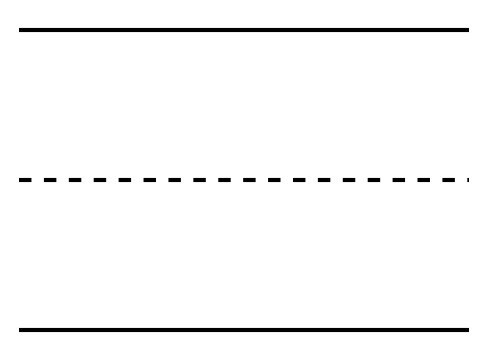 


fichas en total.Cuenta y separa 5 fichas.
Agrega 3 fichas más.


Hay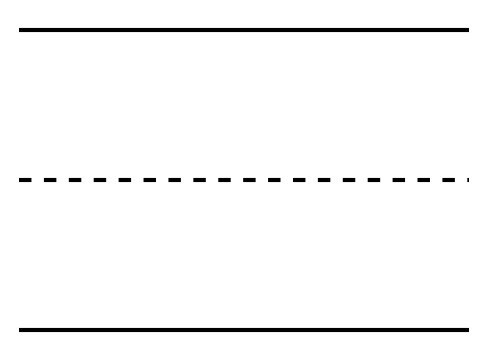 


fichas en total.Cuenta y separa 2 fichas.
Agrega 4 fichas más.


Hay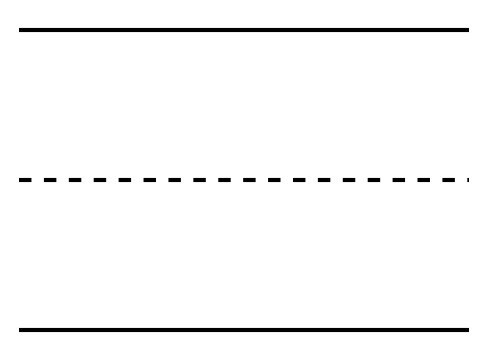 


fichas en total.Cuenta y separa 6 fichas.
Agrega 3 fichas más.


Hay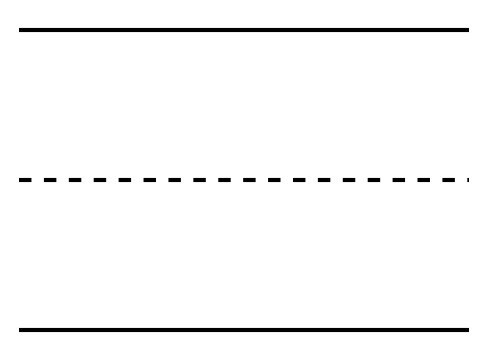 


fichas en total.4.2: Conozcamos “Tableros de 5: Suma”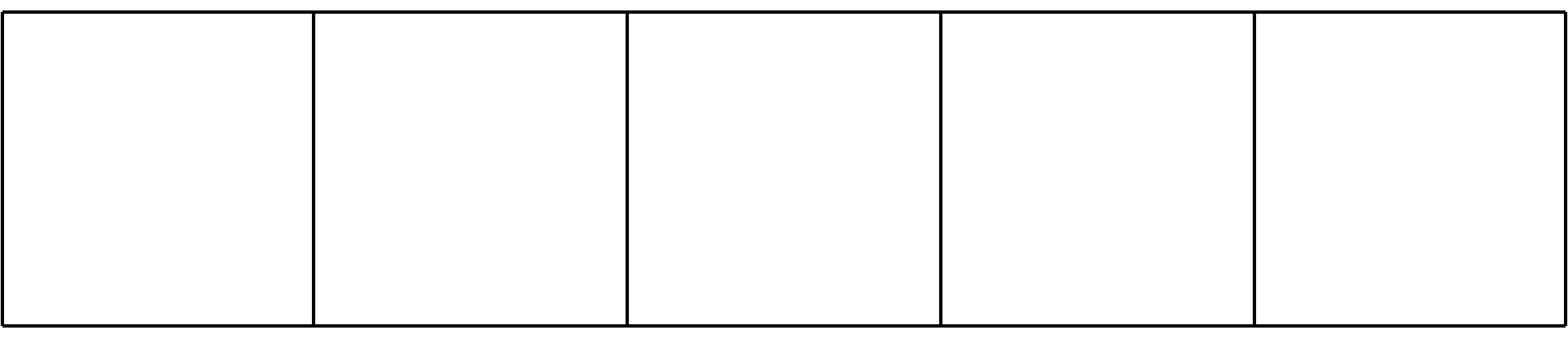 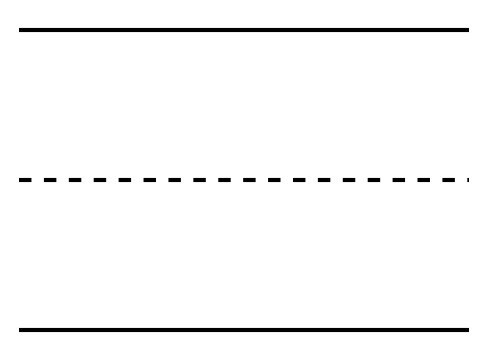 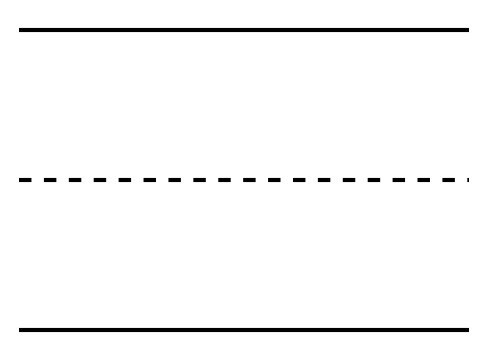 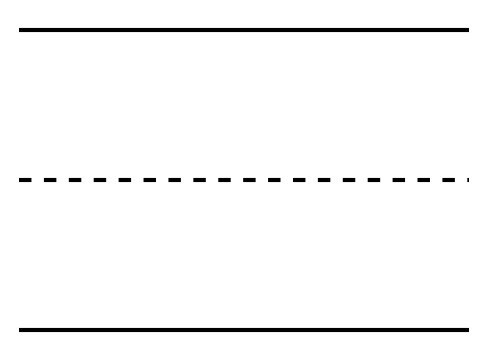 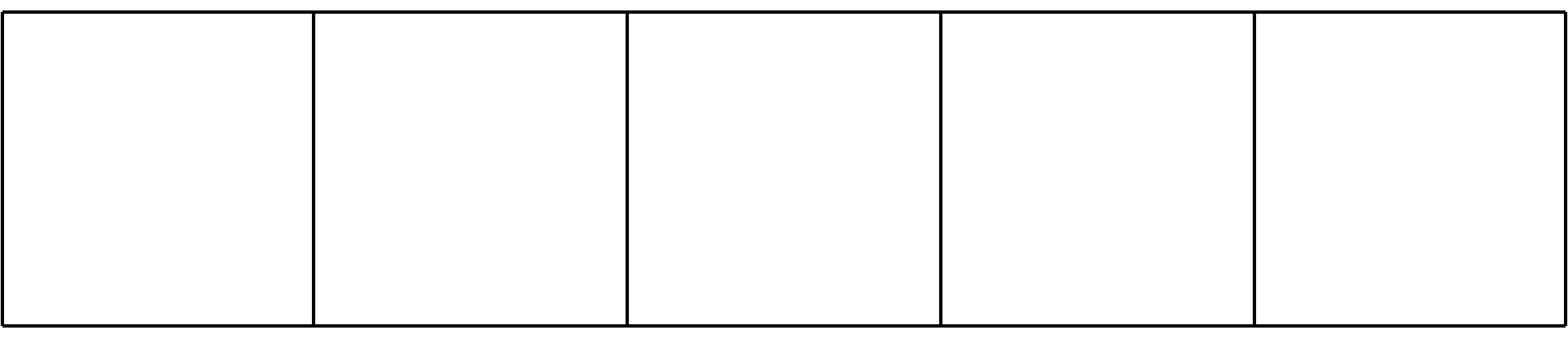 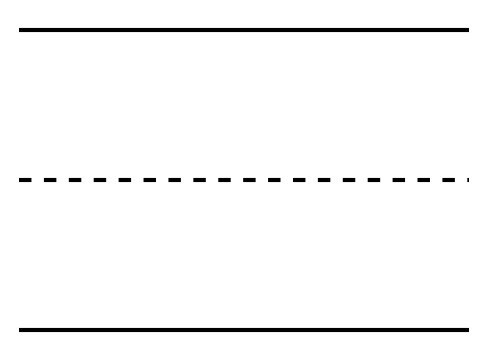 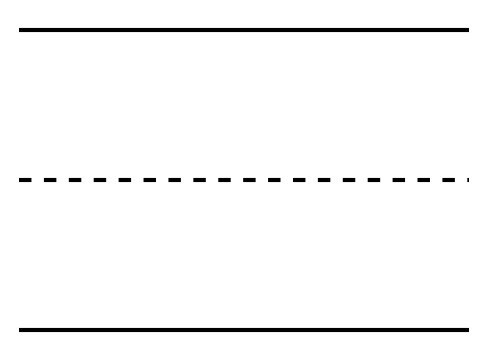 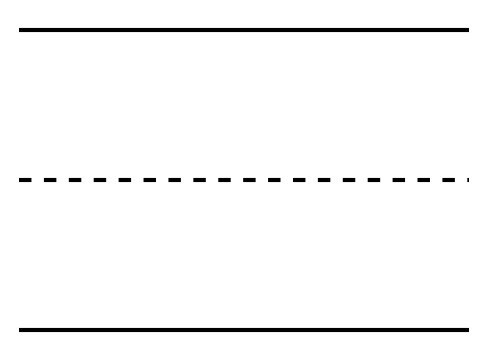 4.3: Centros: Momento de escogerEscoge un centro.Tableros de 5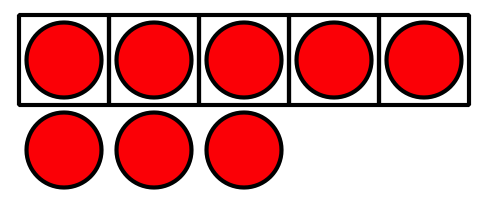 Lanza y suma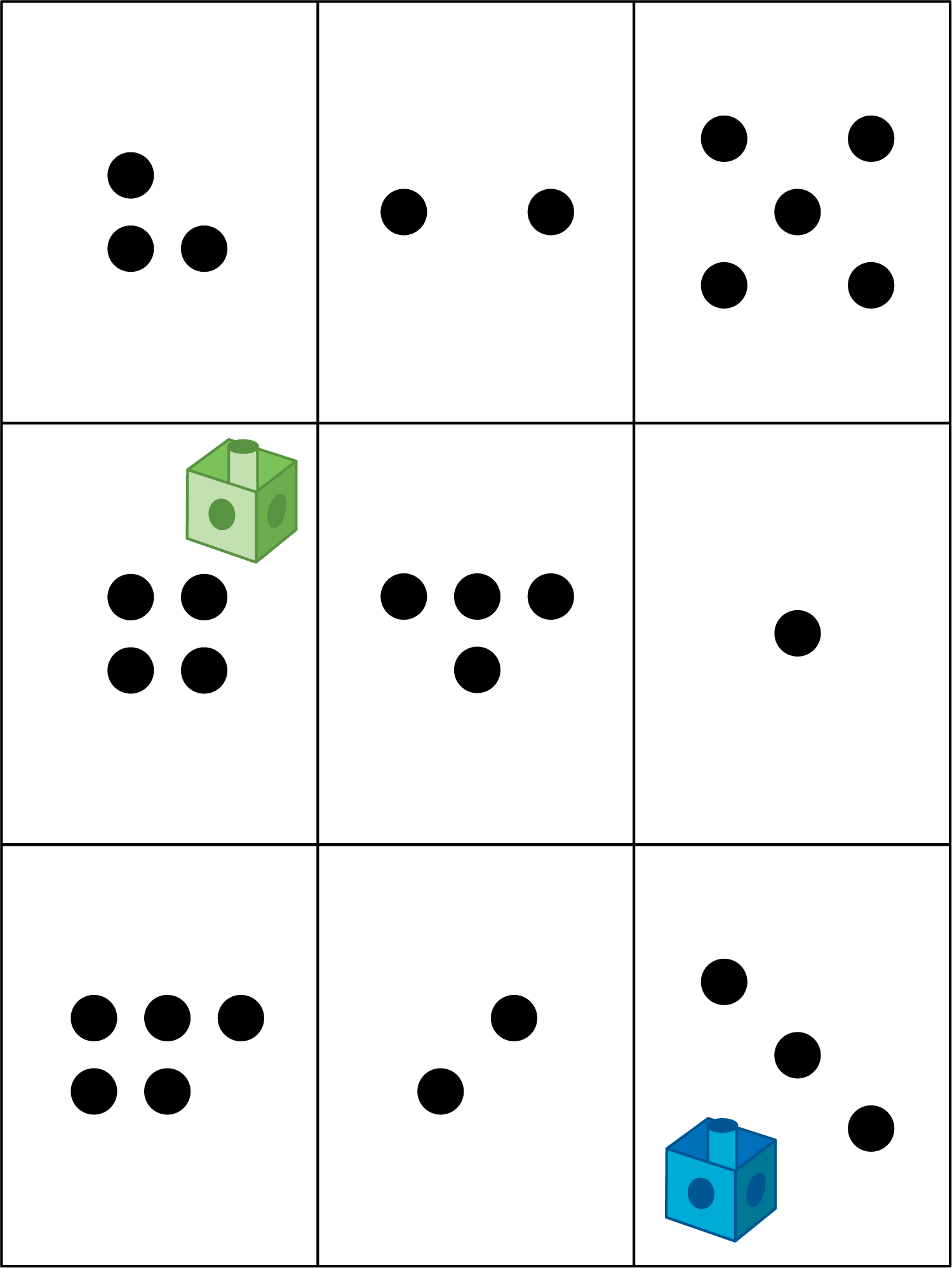 Mi mate-libreta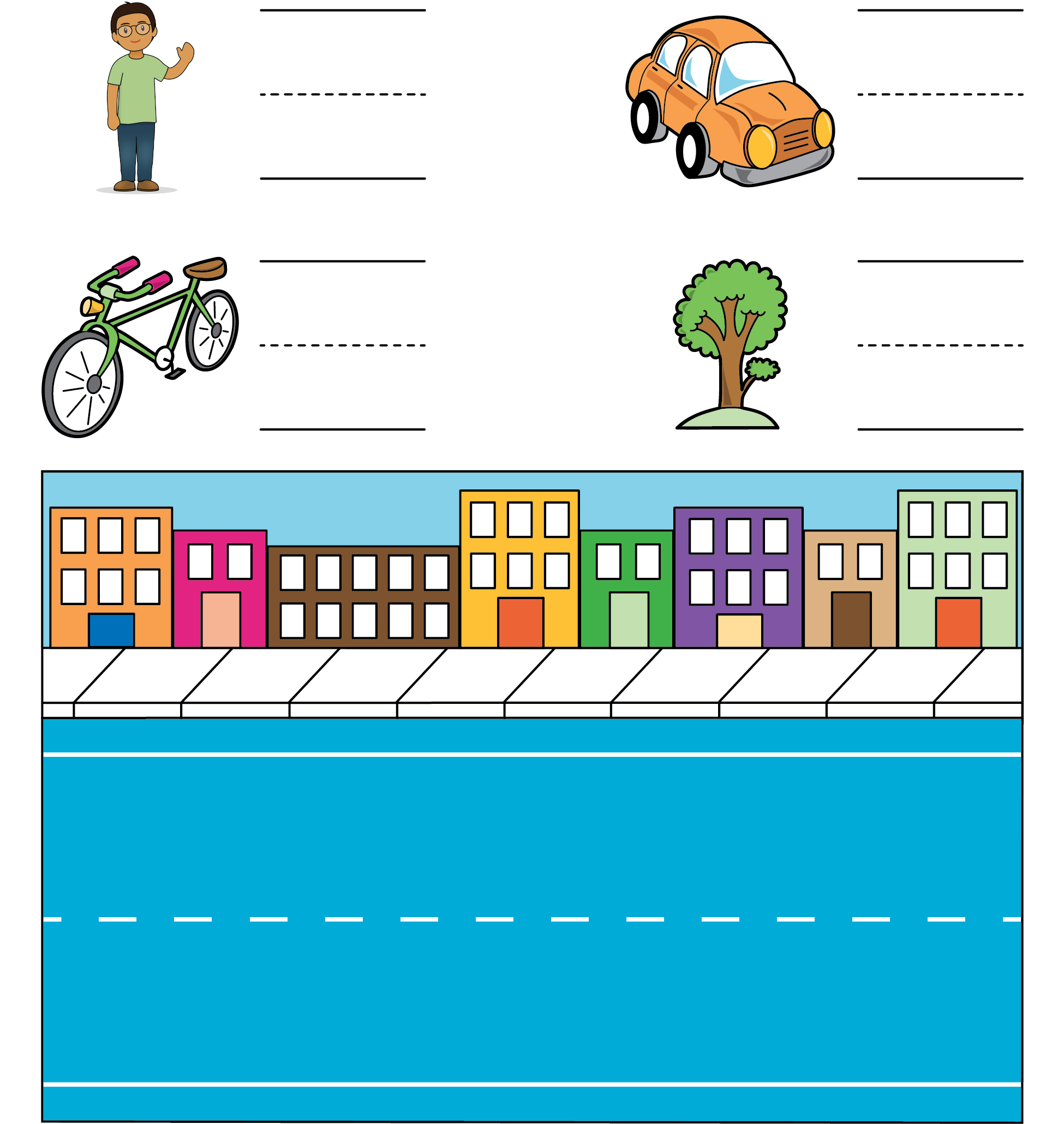 Haz una como la mía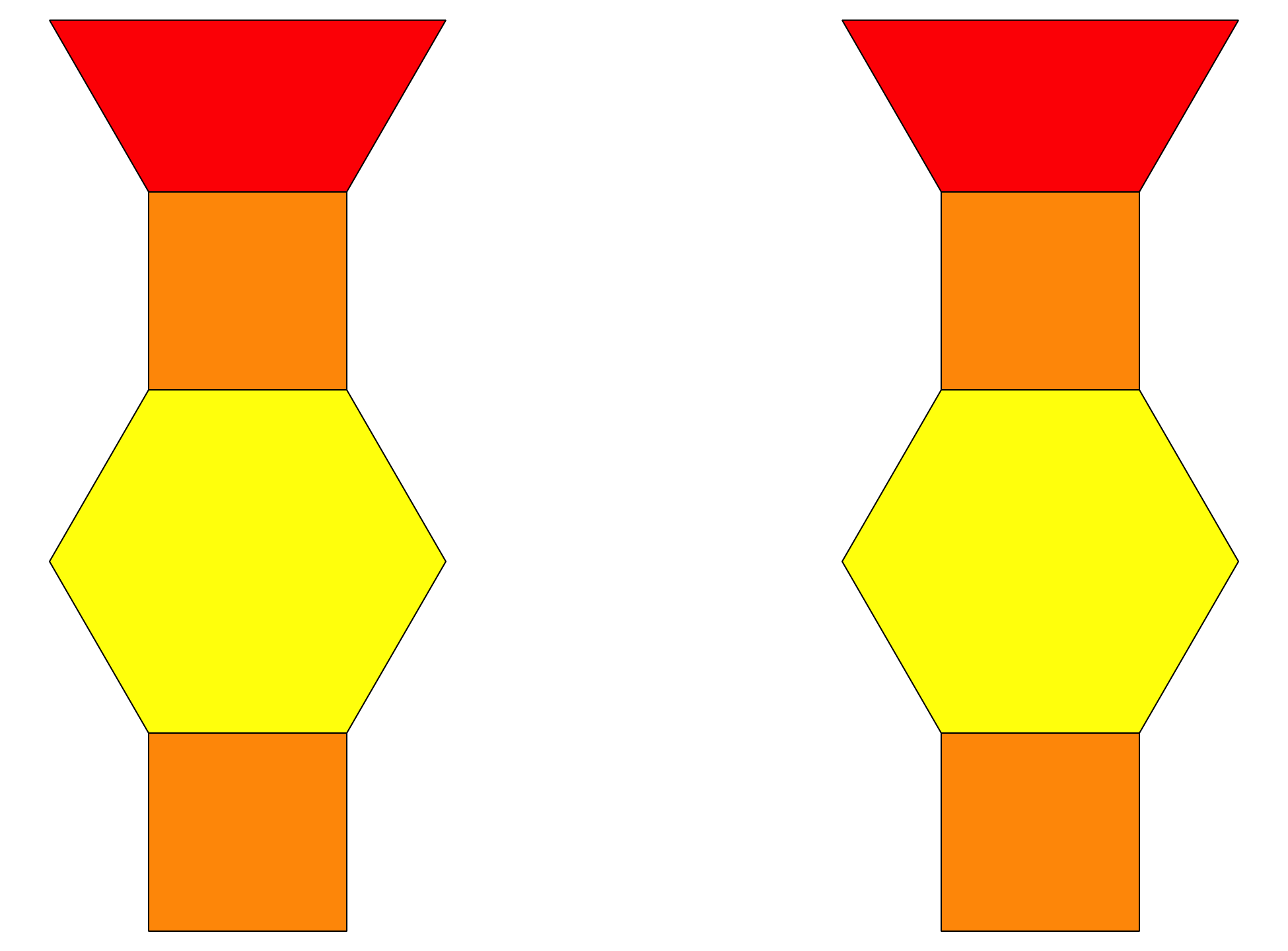 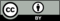 © CC BY 2021 Illustrative Mathematics®